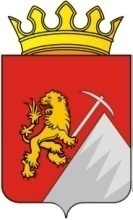 «Бюджет для граждан»к проекту решенияГубахинской городской Думы«О бюджете Губахинского городского округа на 2016 год и на плановый период 2017 и 2018 годов»г.ГубахаНоябрь 2015I.Основные понятия, используемые в бюджетном процессеБюджет – это форма образования и расходования денежных средств, предназначенных для финансового обеспечения задач и функций государства и местного самоуправления;Дотация — это средства, предоставляемые бюджету другого уровня бюджетной системы на безвозмездной и безвозвратной основах для покрытия текущих расходов. Дотация передается обезличенно, не подразумевая конкретных расходов, т.е. на любые цели.       Субвенция — это средства, предоставляемые бюджету другого уровня бюджетной системы или юридическому лицу на безвозмездной и безвозвратной основах для осуществления целевых расходов.
Для местных бюджетов субвенции передаются из вышестоящих уровней бюджетов на исполнение государственных полномочий       Субсидия — это бюджетные средства, передаваемые бюджету другого уровня, юридическому или физическому лицам на условиях долевого финансирования целевых расходов.       Межбюджетные трансферты -  Средства, которые бесплатно и безвозвратно перечисляются из одного бюджета в другой.Межбюджетные трансферты делят на:1.дотации выравнивания;2.субвенции;3.средства, которые перечисляются из одного бюджета в другой;4.другие дотации:II.Основные задачи и приоритетные направления бюджетной политики Губахинского городского  округаБюджетная политика Губахинского городского округа на 2016 год и на плановый период 2017-2018 годов направлена на обеспечение долгосрочной сбалансированности и устойчивости бюджета Губахинского городского округа, повышение качества жизни граждан, повышение эффективности и прозрачности муниципального управления. Основные задачи и направления бюджетной политики на предстоящий период полностью соответствуют задачам, поставленным Президентом Российской Федерации.Основными направлениями бюджетной политики в 2016 году и среднесрочной перспективе являются:сохранение социальной направленности бюджета; повышение эффективности оказания муниципальных услуг;разработка и внедрение стандартов муниципальных услуг;реализация социально-значимых инвестиционных проектов, повышение качества дорожной инфраструктуры;создание благоприятных условий для развития субъектов малого и среднего предпринимательства, развитие отдельных видов производства сельскохозяйственной продукции;обеспечение сбалансированности и поддержание устойчивости бюджета Губахинского городского округа на всем периоде планирования;дальнейшее развитие программно-целевых принципов планирования и управления;повышение открытости и прозрачности бюджетного процесса.Главной задачей налоговой политики Губахинского городского округа является обеспечение бюджетной устойчивости в среднесрочной и долгосрочной перспективе и увеличение доходной части бюджета Губахинского городского округа. 	С учетом поставленной цели требуется решение следующих задач:	- повышение эффективности взаимодействия участников бюджетного процесса по улучшению качества администрирования доходов. А также обеспечению эффективного использования инструментов, противодействующих уклонению от уплаты налогов и иных платежей, противодействующих уклонению от уплаты налогов и иных обязательных платежей в бюджеты всех уровней;	- реализация мероприятий, по повышению налоговых и неналоговых доходов бюджета Губахинского городского округа, в том числе путем организации деятельности межведомственной комиссии по укреплению платежной дисциплины при администрации Губахинского городского округа;	- увеличение налогового потенциала Губахинского городского округа путем:	создания благоприятных условий для развития экономики Губахинского городского округа;	создания необходимых условий для развития малого и среднего бизнеса, появления новых предприятий малого бизнеса;	обеспечение взаимодействия с градообразующими (бюджетообразующими) предприятиями Губахинского городского округа;	активизация мер по финансовому оздоровлению убыточных организаций с проведением процедур реформирования, реорганизации и привлечения внешних инвесторов;	-эффективное использование имущества, находящегося в муниципальной собственности.III. Основные условия формирования и исполнения бюджета Губахинского городского округаИсполнение бюджета в 2015 году и планирование на 2016-2018 годы производилось в условиях  сокращения в соответствии с законом Пермского  края от 08 июня 2015 года № 482-ПК «О внесении изменений в Закон Пермского края «О бюджете Пермского края на 2015 год и на плановый период 2016 и 2017 годов» дотации из краевого бюджета в 2015г. – в сумме 15028,9 тыс.руб.. 	Помимо вышеназванного сокращения дотации из краевого бюджета в 2015 году, в соответствии с ожидаемой оценкой исполнения бюджета городского округа за 2015 год, прогнозируется сокращение поступлений в бюджет городского округа по  видам доходных источников, как:Налог на доходы физических лиц – ожидаемая оценка поступления за 2015 год – 147,025 млн.рублей, фактическое поступление за 2014 год – 161,0 млн.рублей, ожидаемое снижение в 2015 году – 14,0 млн.рублей;Налоги на совокупный доход (ЕНВД)  – ожидаемая оценка поступления за 2015 год – 14,2 млн.рублей, фактическое поступление за 2014 год – 15,142  млн.рублей, ожидаемое снижение в 2015 году – 1,142  млн.рублей;Платежи при пользовании природными ресурсами – ожидаемая оценка поступления за 2015 год – 1,073 млн.рублей, фактическое поступление за 2014 год –  2,755  млн.рублей, ожидаемое снижение в 2015 году – 1,682  млн.рублей.	Указанное выше сокращение поступлений доходов в бюджет Губахинского городского округа привело к ряду негативных последствий в ходе исполнения бюджета 2015 года:1.вынужденное сокращение расходов бюджета Губахинского городского округа  в связи с сокращением дотации из краевого бюджета в объеме более 15 млн.рублей;2.в связи с недостаточностью поступлений средств в бюджет городского округа, финансирование расходов осуществлялось в пределах доступного к распределению остатка средств, которое, как правило, ниже потребности в них;3.формирование задолженности перед поставщиками работ и услуг в связи с несвоевременной их оплатой;4.невозможность исполнения в полном объеме  расходных полномочий Губахинского городского округа по софинансированию расходных обязательств, связанных с переселением граждан из ветхого и аварийного жилищного фонда.	Положение дел осложнено  наличием значительного объема вступивших в законную силу, но не исполненных  судебных решений. Общая задолженность по ним составляет около 50 млн.рублей.IV.Основные показатели прогноза социально-экономического развития Губахинского городского округа за 2013-2015 годыV. Основные характеристики бюджета Губахинского городского округа Далее, более  подробно и в  динамике будет изложения информация  о доходах и расходах бюджета Губахинского городского округа.VI. Доходы бюджета Губахинского городского округаДинамика доходов бюджета Губахинского городского округа (т.р.)Из приведенных выше данных прослеживается динамика всех видов доходных поступлений в бюджет Губахинского городского округа. О причинах снижения будет изложено в соответствующих разделах.6.1.Структура собственных доходов бюджета Губахинского городского округа  на 2016г.
Из диаграммы видно, что на 82% собственные доходы бюджета Губахинского городского округа формируют налог на доходы физических лиц (63,1%) и налоги на имущество (19,2%).6.2.Динамика поступлений НДФЛ в бюджет Губахинского городского округа (тыс.руб.)Из приведенных данных следует, что в 2015 году прогнозируется неисполнение поступлений НДФЛ в объеме 23 397 тыс.рублей. Причинами неисполнения плана по поступлению НДФЛ являются общие негативные тенденции в экономике, такие как сокращение численности работников (ФКУ ИК-12, ФКУ ОИУ-1, медицинской части № 7 Федеральной службы исполнения наказаний, ГБУЗ ПК «ГГБ», ликвидация убыточных предприятий (МУП «Губахинское АТП») , снижение оплаты труда на предприятиях города.Поступления НДФЛ на плановый период прогнозируются с отрицательной динамикой по отношению к 2014 году и к плановым показателям 2015 года.6.3.Динамика поступлений акцизов по подакцизным товарам (тыс.руб.)На предыдущей диаграмме представлено поступление акцизов по подакцизным товарам, к которым относятся ГСМ. В бюджет городского округа зачисляются акцизы по установленному нормативу пропорционально протяженности дорог, находящихся в муниципальной собственности. Зачисляется в бюджет городского округа с 2014 года.6.4.Динамика поступлений налогов на совокупный доход ( тыс.руб.)Из приведенных данных можно отметить снижение по ожидаемой оценке поступлений доходов за 2015 год по сравнению с планом в сумме (15023,1- 13780)= 1243,1 тыс.руб.. Причина снижения заключается в снижении количества плательщиков налога на 39, в т.ч. 35- индивидуальных предпринимателей и 4 – юридических лица.Значительное снижение поступлений по плану 2018 года (- 11 300 тыс.рублей к плану 2017 года) объясняется отменой с 2018 года уплаты данного налога на основании Федерального закона от 29.06.2012 № 97-ФЗ). В 2018 году планируется поступления по уплате налога за предыдущий налоговый период.6.5.Динамика поступлений налогов на имуществоПоступления по налогу на имущество состоят из трех видов поступлений:- налог на имущество физических лиц- транспортный налог- земельный налогНиже приводится динамика поступлений всех видов налогов на имуществоДинамика поступлений налога на имущество физических лиц (тыс.руб.)Динамика поступлений транспортного налога (тыс.руб.)	Поступление транспортного налога в бюджет Губахинского городского округа на протяжении наблюдаемого периода остается стабильным с положительной динамикой.Динамика поступлений земельного налога (тыс.руб.)Отрицательная динамика поступлений земельного налога в бюджет городского округа объясняется принятым решением Губахиннской городской Думы о предоставлении льготы по уплате земельного налога учреждениям за земли для размещения объектов, предназначенных для целей образования и просвещения, культурного развития и спорта, а также за земельные участки используемые органами местного самоуправления для обеспечения их деятельности.6.6.Динамика поступлений государственной пошлины (тыс.руб.)Поступления госпошлины в бюджет городского округа характеризуется стабильной динамикой с незначительной тенденцией к росту.6.7.Динамика поступлений доходов от использования имущества, находящегося в муниципальной собственности (тыс.руб.)Динамика поступлений доходов от использования муниципального имущества имеет устойчивый характер. Указанные поступления включают доходы, получаемые в виде арендной платы за передачу в возмездное пользование муниципального имущества, платежи от муниципальных унитарных предприятий, прочие поступления от использования муниципального имущества.6.8.Динамика поступления платежей при пользовании природными ресурсами (плата за негативное воздействие на окружающую среду)В связи с изменением законодательства, с 1 января 2016 года вступает в законную силу ст.16 Федерального закона № 7-ФЗ от 10.01.2002г. , согласно которой внесение платы осуществляется 1 раз в год в срок до 1 марта. Таким образом, в 2016 году плата поступит за 4 кв. 2015 года, плата за 2016 год будет осуществляться в срок до 1 марта 2017г. Рас чет платы произведен на основании предложений главного администратора доходов – Управления Росприроднадзора по Пермскому краю.6.9.Доходы от продажи материальных и нематериальных активовДоходность от продажи материальных и нематериальных активов (помещений, земельных  участков) снижается ввиду того, что реализуемое имущество  имеет низкую ликвидность, пользуется незначительным спросом.6.10.Динамика поступлений штрафов, санкций, возмещения ущербаВ бюджет городского округа поступают штрафы:       за нарушение законодательства о налогах и сборах:2016г. – 76,1 тыс.руб., 2017г. - 78,5 тыс.рублей и на 2018 год – 80,3 тыс.рублей;за нарушение земельного законодательства на 2016 год в сумме 47,5 тыс.рублей, на 2017 год -  49 тыс.рублей и на 2018 год – 50 тыс.рублей;за нарушение законодательства в области обеспечения санитарно-эпидемиологического благополучия человека и законодательства в сфере защиты прав потребителей на 2016 год в сумме 33,9 тыс.рублей, на 2017 год -  35 тыс.рублей и на 2018 год – 35,8 тыс.рублей;за нарушение законодательства об административных правонарушениях, предусмотренных статьей 20,25 КАПН РФ на 2016 год в сумме 62,5 тыс.рублей, на 2017 год -  64,5 тыс.рублей и на 2018 год – 66 тыс.рублей;Прочие поступления от денежных взысканий (штрафов) и иных сумм 
в возмещение ущерба прогнозируются на 2016 год в сумме 831,1 тыс.рублей, на 2017 год -  857,6 тыс.рублей и на 2018 год – 876,5 тыс.рублей.6.11.Динамика поступления дотации из бюджета Пермского края в бюджет Губахинского городского округаДинамика поступления дотации в бюджет Губахинского городского округа имеет устойчивую тенденцию к снижению, что обусловлено в 2014 году по сравнению с  2013 годом – передачей на краевой уровень расходов по дошкольному образованию, с 2015 по 2018 годы снижение дотации объясняется негативными макроэкономическими факторами в экономике, оказывающими влияние  на  социально-экономическое развитие Пермского края, в связи с чем были внесены корректировки в краевой бюджет в части уменьшения региональных фондов финансовой поддержки муниципальных районов (городов) и поселений.VII.Расходы бюджета Губахинского городского округаВ соответствии с Бюджетным кодексом Российской Федерации бюджет Губахинского городского округа на 2016-2018  годы  сформирован в программной классификации расходов.  Расходы на реализацию муниципальных программ в 2016 году  составляют   88,77 %, расходы на непрограммные мероприятия – 11,23 %, соответствующая структура сохраняется и на плановый период  2017-2018 годы.При формировании проекта бюджета Губахинского городского округа на 2016-2018 годы учтено:доведение средней заработной платы до уровня, установленного правовыми актами  Правительства Пермского края («дорожными картами») о поэтапном совершенствовании системы оплаты труда в муниципальных учреждениях  исходя из размера прогнозной средней заработной платы в экономике края в 2015 году и соотношения, предусмотренного «дорожными картами» на уровне 2015 года, следующим категориям работников:	- педагогическим работникам муниципальных учреждений дополнительного образования детей;- работникам муниципальных учреждений культуры;- работникам муниципальных казенных учреждений и нормативных затрат по оплате труда, входящих в стоимость государственных (муниципальных) услуг, предоставляемых государственными бюджетными и автономными учреждениями, а также муниципальными учреждениями, финансируемыми за счет местного бюджета;- остальные расходы предусмотрены без индексации.          Не предусмотрена индексация окладов денежного содержания муниципальных служащих на 2016 год и на плановый период 2017 и 2018г.г.Динамика расходов бюджета Губахинского городского округаСтруктура расходов бюджета Губахинского городского округа в 2016 годуНа нижеследующих диаграммах расходы бюджета будут приведены в программном формате.Поскольку формирование и исполнение бюджета в программном формате используется с 2014 года, динамика показателей будет приведена за этот же период7.1.Муниципальная программа «Благоустройство на территории Губахинского городского округа». Целями муниципальной программы являются:-повышение качественного уровня жизни населения;-улучшение внешнего облика города и посёлков округа.В 2015 году на цели программы было выделено 15 895,463 тыс.рублей. В 2016 году на реализацию программы планируется направить 12640,370 тыс.рублей, снижение к 2015 году составит 3 255,093 тыс.рублей или  20,5 %.Проектом бюджета городского округа предусмотрены расходы на решение следующих задач:Создание благоприятных условий для проживания и отдыха граждан:2016г. – 10 508,290 тыс.руб. (2015г.- 11 434,160 тыс.руб.)2017г. – 11 363,710 тыс.руб.2018г. –  9245,632 тыс.руб.Улучшение санитарного и экологического состояния города2016г. – 2132,080  тыс.руб. (2015г.- 3 163,93 тыс.руб.)2017г. -  2744,311 тыс.руб.2018г. – 2 451,360 тыс.руб.Ожидаемые результаты реализации программы:- повышение степени удовлетворенности населения округа уровнем благоустройства;- обустройство мест массового отдыха и создание условий для массового отдыха жителей городского округа;- улучшение санитарного и экологического состояния города и поселков.7.2.Муниципальная программа «Развитие образования Губахинского городского округа»Основной целью программы является комплексное развитие муниципальной образовательной системы в интересах городского округа «Город Губаха», а также каждого участника образовательного процесса, определение стратегии приоритетного развития системы образования как важного фактора инновационного экономического и социокультурного развития территории, снижение и предотвращение преступности в подростковой и молодежной среде.Основной стратегической целью Программы является повышение эффективности образовательной деятельности и качества образовательных услуг на основе создания условий для индивидуализации образования.Программой определено решение  следующих задач:1. создать условия для развития и воспитания детей дошкольного возраста;2.улучшить качество образования детей дошкольного возраста;3. обеспечить повышение доступности общего образования;4. обеспечить повышение качества общего образования;5. обеспечить повышение воспитательной эффективности образовательного процесса, развитие дополнительного образования детей;6.добиться снижения роста заболеваемости наркоманией, токсикоманией, алкоголизмом подростков и молодёжи.7. обеспечить целенаправленную работу по формированию навыков здорового образа жизни у детей, подростков и молодежи;8. обеспечить развитие дополнительного образования детей;9.создать условия для развития творческих способностей детей;10.улучшить условия для развития кадрового потенциала;11.обеспечить непрерывное образование педагогических кадров;12.обеспечить совершенствование системы управления образования, повысить эффективность деятельности образовательных учреждений.13.улучшить работу по привлечению молодых специалистов в сферу образования;14.повысить уровень вовлечённости педагогов в инновационную деятельность.В проекте бюджета городского округа предусмотрено финансирование следующих подпрограмм муниципальной программы:«Развитие дошкольного образования» с объемами финансирования:2016г. -  156 359,031тыс.руб. (2015г. – 161 032,613 тыс.руб.)2017г.-  149 324,773 тыс.руб.2018г.-  146 261,681 тыс.руб..«Развитие начального общего, основного общего, среднего (полного) общего образования и воспитания»:2016г.   224 337,018 тыс.руб. (2015г. – 224 911,1 тыс.руб.)2017г.- 214 543,960  тыс.руб.2018г.-  212 576,210 тыс.руб.3. «Развитие дополнительного образования»2016г. – 12 913,780  тыс.руб.; (2015г. – 14 332,0 тыс.руб.) 2017г. – 14 302,237 тыс.руб.;2018г. – 13 988,692 тыс.руб.«Развитие кадрового потенциала образовательных учреждений»2016г. – 4 574,16 тыс.руб. (2015г. – 5066,6  тыс.руб.)2017г.  4 212,569 тыс.руб.2018г. – 4 212 ,569 тыс.руб.«Управление системой образования и проведение значимых  мероприятий»2016г. – 5 342,4 тыс.руб. (2015 г.- 6 869,2 тыс.руб.)2017г. – 5 342,4 тыс.руб.;2018г.-  5 342,4 тыс.руб..Ожидаемые результаты реализации программы:1) На муниципальном уровне:- повышение эффективности использования бюджетных средств в сфере образования за счет создания эффективной системы обеспечения качества образовательных услуг, общественного участия в оценке качества образования;- повышение уровня образовательной информации, ее качества, прозрачности и доступности для всех заинтересованных сторон;- введение новых форм управления в системе образования;- модернизация технологической и социальной инфраструктуры образования;2) на уровне образовательных учреждений (организаций): - повышение эффективности деятельности организаций сферы образования, качества образовательных услуг населению, сохранение и поступательное развитие их инновационного потенциала, развитие сетевого взаимодействия;3) в сфере социальной привлекательности образования:- повышение уровня заработной платы работников сферы образования;- предотвращение оттока перспективных педагогических кадров в другие отрасли; - сохранение и развитие системы подготовки квалифицированных педагогических и управленческих кадров;- удовлетворенность населения качеством общего образования;4) в бюджетной сфере: увеличение доли привлечения внебюджетных средств в сферу образования       5) В воспитании подрастающего поколения:- снижение уровня преступности в детской молодежной среде за счет повышения социальной эффективности образования, использования второй половины учебного дня для дополнительных занятий, расширения услуг дополнительного образования, организации социальных практик учащихся, осуществления интеграции с другими учреждениями социальной сферы;-снижение роста преступности, безнадзорности среди несовершеннолетних, ликвидация беспризорности среди детей и подростков как социального явления.- более широкое привлечение детей, подростков и молодежи к активному образу жизни. - стабилизация показателей наркологической заболеваемости, смертности, связанной с потреблением алкогольных напитков, наркотических и психотропных веществ. - снижение фактов суицида среди детского населения. Уменьшение социальной напряженности в обществе. - создание эффективной системы профилактики преступлений, безнадзорности, наркомании среди несовершеннолетних. - активизация взаимодействия всех организаций и учреждений системы профилактики.7.3.Муниципальная программа «Социальная поддержка граждан»Цели реализации муниципальной программы:- укрепление системы поддержки молодых семей в решении жилищных проблем,- улучшение демографической ситуации в городском округе,- оздоровления работников муниципальных учреждений городского округа,- повышение уровня доступности приоритетных объектов и услуг в приоритетных сферах жизнедеятельности инвалидов и других маломобильных групп населения,- устранение социальной разобщенности инвалидов и граждан, не являющихся инвалидами.- обеспечение лиц, удостоенным звания «Почетный гражданин города Губахи» льготами;- увеличение отдельных категорий граждан, улучшивших свои жилищные условия.В 2015  году на цели программы было выделено 3 608,7 тыс.руб. с учетом субсидий и субвенций из краевого бюджета, за счет средств местного бюджета 1600,0  тыс.рублей..В проекте бюджета городского округа предусмотрены расходы на:Меры социальной поддержки граждан, в т.ч.:2016г. – 514,3тыс.руб.;2017г. – 1539,9 тыс.руб.;2018г. –  457,4 тыс.руб.в т.ч.Обеспечение работников муниципальных учреждений бюджетной сферы путевками на санаторно-курортное лечение:2016г. – 325,2тыс.руб.;2017г. – 325,2 тыс.руб.;2018г. –  234,0 тыс.руб.льготы «Почетным гражданам города Губахи» (в 2015 году на указанные цели выделялось – 175,1 тыс.рублей):2016г. – 189,1тыс.руб.;2017г. – 205,2 тыс.руб.;2018г. –  223,4 тыс.руб.Расходы на обеспечение жилыми помещениями реабилитированных лиц, имеющих инвалидность или являющихся пенсионерами и проживающих совместно членов их семей (в 2015 году на указанные цели выделялось – 714,4 тыс.рублей):2016г. – 0 тыс.руб. 2017г. -   1009,52018г. –  0 тыс.руб.Подпрограмма «Обеспечение жильем молодых семей» (в 2015 году на указанные цели выделялось – 1220,5 тыс.рублей):2016г. – 600,0 тыс.руб.2017г.- 400,0 тыс.руб.2018г. -  1200,0 тыс.руб.Подпрограмма «Доступная среда для всех» (в 2015 году на указанные цели выделялось – 204,399 тыс.рублей):2016г. – 359,165 тыс.руб.2017г. – 125,281 тыс.руб.2018г. – 300,848 тыс.руб.В ходе реализации программы предстоит решение  следующих задач:-первичная финансовая поддержка молодых семей в приобретении отдельного благоустроенного жилья,- стимулирования накопления отдельных категорий граждан собственных денежных средств для приобретения (строительства) отдельного благоустроенного жилья,- пропаганда укрепления семейных отношений и многодетности,- приобретение путевок для саноторно- курортного лечения работников бюджетной сферы.- повышение уровня доступности приоритетных объектов и услуг в приоритетных сферах жизнедеятельности инвалидов и других маломобильных групп населения;-информационные и просветительские мероприятия, направленные на преодоление социальной разобщённости в обществе и формирование позитивного отношения к обеспечению доступной среды жизнедеятельности для инвалидов с учётом их особых потребностей и других МГН;- ежеквартальное предоставление выплат лицам, удостоенным звания «Почетный гражданин города Губахи» за коммунальные расходы.	Ожидаемые результаты реализации программы:- реализация конституционного права каждого гражданина РФ;-улучшение жилищных условий отдельных категорий граждан;- увеличение объема привлеченных средств (кроме средств собственного бюджета) на приобретение отдельного собственного жилья;- обеспечить межведомственное взаимодействие и координацию работ при формировании условий доступности объектов и услуг в приоритетных сферах жизнедеятельности инвалидов и других маломобильных групп населения;- оздоровление  работников бюджетной сферы;- улучшения качества жизни лиц, удостоенных звания «Почетный гражданин города Губахи».7.4.Муниципальная программа «Культура»Цели программы - Повышение качества жизни населения городского округа «Город Губаха» путем предоставления возможности для саморазвития через регулярные занятия творчеством по свободно выбранному направлению; - развитие учреждений культуры с целью оказания качественных культурно-досуговых услуг населению города;- создание условий для обеспечения полноценного отдыха, духовного, эстетического развития жителей округа;- воспитание подрастающего поколения в духе культурных традиций страны и края, создание условий для развития творческих способностей и социализации молодежи.В бюджете на 2015 год расходы на «Культуру» были предусмотрены в объёме  69 528,460  тыс.рублей, плановые расходы на 2016 год  57 714,168 тыс.рублей.Проектом бюджета  Губахинского городского округа предусмотрены средства на реализацию следующих подпрограмм:подпрограмма «Развитие сферы культуры» (утвержденные расходы бюджета городского округа на 2015 год составляли – 49 128,060 тыс.рублей) :2016г. – 41 892,968 тыс.руб.;2017г.-  47 690,322тыс.руб.;2018г. – 47 634,680 тыс.руб.;	2.подпрограмма «Развитие дополнительного образования в сфере культуры» (утвержденные расходы бюджета городского округа на 2015 год составляли – 17 389,2  тыс.рублей)	2016г. – 15 821,2 тыс.руб.	2017г. – 17 985,1тыс.руб.	2018г. –  17 971,3тыс.руб.Задачи программы:- улучшение организации библиотечного, музейного, культурно-досугового обслуживания населения Губахинского городского округа;- укрепление материально-технической базы учреждений культуры округа; - поддержка деятельности творческих коллективов;- сохранение кадрового состава учреждений культуры, повышение профессионального уровня специалистов, работающих в учреждениях культуры;- создание благоприятных условий для участия учреждений культуры в зональных, краевых всероссийских конкурсах, фестивалях, проектах;- обеспечение доступности к культурному продукту путем внедрения передовых информационных технологий в учреждениях культуры (создание виртуальных экспозиций, размещение в сети Интернет популярных спектаклей, концертных программ, реализация медиапроектов);- организационное, правовое, информационно-методическое обеспечение различных форм культурно-досуговой деятельности и любительского творчества;- организация на территории Губахинского городского округа гастрольно-концертной и выставочной деятельности творческих коллективов, организация концертов, выставок, спектаклей,- обеспечение достойной оплаты труда работников учреждений культуры как результат повышения качества и количества оказываемых ими муниципальных услуг.Ожидаемые результаты реализации программы:- Повышение уровня удовлетворенности жителей Губахинского городского округа качеством предоставления муниципальных услуг в сфере культуры до 90% к 2018 году;- рост количества посещений театрально-концертных мероприятий на 4,2% в 2018 году по отношению к 2013 г.;- рост количества участников культурно-досуговых мероприятий на 7,2% в 2018 году по отношению к 2013 г.;- увеличение посещаемости музея до 0,9% в 2018 г. по отношению к 2013 г.;- увеличение доли населения Губахинского городского округа, охваченного услугами библиотечного обслуживания, до 45,5% к 2018 году;- удельный вес численности обучающихся (воспитанников) ДШИ и ДМШ, ставших победителями (лауреатами) международных, российских и краевых фестивалей, конкурсов – до 9,1 % в 2018 г. - отношение средней заработной платы работников культуры к средней заработной плате в Пермском крае - 100% к 2018 году;- отношение средней заработной платы работников организаций дополнительного образования детей Губахинского городского округа к средней заработной плате в Пермском крае - 100% к 2018 году;- количество инфраструктурных объектов сферы культуры, в которых проведены работы по приведению в нормативное состояние – 6 объектов к 2018 г.; - общее число молодежи, принявшей участие в мероприятиях – 2600 человек к 2018 г.7.5.Муниципальная программа «Физическая культура и спорт»Цели программы:Реализация конституционного права каждого гражданина РФ на свободный доступ к занятиям физической культурой и спортом;- улучшение материальной базы объектов спорта;- подготовка физкультурных кадров.В бюджете на 2016 год расходы на «физическую культуру, спорт и туризм» были предусмотрены в объёме  32 638,644 тыс.рублей (утвержденные ассигнования на 2015 год составляли- 37 710,3 тыс.рублей).Проектом бюджета городского округа предусмотрены средства на реализацию следующих подпрограмм:1.подпрограмма «Развитие физической культуры, спорта  на территории Губахинского городского округа, предоставление дополнительного образования детей спортивной направленности» (утвержденные ассигнования на 2015 год составляли- 36 516,7 тыс.рублей).2016г. – 32 638,644 тыс.руб.;2017г. –  33 701,965тыс.руб.;2018г. – 32 630,829 тыс.руб.в том числе на  мероприятия:«Развитие физической культуры»:2016г. – 21 750,6 тыс.руб.;2017г. – 22 813,921 тыс.руб.;2018г. –  22 813,921тыс.руб.«Дополнительное образование детей спортивной направленности»2016г. – 9 363,704 тыс.руб.;2017г. – 9 363,704 тыс.руб.;2018г. –  9 349,904 тыс.руб.«Мероприятия в сфере дополнительного образования детей» (проект «Школьный спортивный клуб»2016г. – 1 524,340 тыс.руб.;2017г. – 1 524,340 тыс.руб.;2018г. –  467 004,0 тыс.руб.Задачи программы:- Удовлетворение потребностей жителей городского округа «Город Губаха» в занятиях физической культурой и спортом; - организация активного досуга населения; - профилактика вредных привычек; - укрепление материально-технической базы объектов спорта городского округа «Город Губаха»; - укрепление здоровья жителей городского округа «Город Губаха»;- увеличение числа детей, занимающихся в клубных формированиях Губахинского городского округа; - профилактика асоциальных проявлений через пропаганду и популяризацию здорового образа жизни;- пропаганда физической культуры и спорта;- обеспечение профессиональными кадрами спортивных учреждений Губахинского городского округа, закрепление их на территории, существенное повышение качества предоставляемых муниципальных услуг.	Ожидаемые результаты реализации программы:- привлечение к систематическим занятиям физической культурой и спортом не менее 32% населения округа (ежегодное увеличение на 0,1-0,2% от общего числа граждан);- повышение уровня физического развития и физической подготовленности; - снижение показателей асоциального поведения молодежи;- увеличение числа детей, относящихся к первой группе здоровья;- увеличение числа спортсменов городского округа «Город Губаха» в сборных командах Пермского края, завоевавших призовые места, медали на всероссийских и международных соревнованиях, не менее чем на 0,2%;- увеличение количества квалифицированных тренеров и специалистов, работающих по специальности (предполагается провести расчеты и привести в соответствие данный показатель социальным нормативам обеспеченности и требованиям рынка - ежегодный прирост обеспеченности не менее 2%);- увеличение объема физкультурно-оздоровительных и спортивных услуг населению, количества проводимых мероприятий;  - повышение качества оказываемых физкультурно-оздоровительных и спортивных услуг населению;- укрепление при долевом участии городского округа и Министерства физической культуры и спорта Пермского края материально-технической базы развития физической культуры и спорта за счет строительства многофункциональных залов, приобретения спортивного инвентаря и оборудования.7.6.Муниципальная программа «Обеспечение безопасности жизнедеятельности населения Губахинского городского округа»Цель программы - Создание условий для обеспечения безопасности жизнедеятельности населения городского округа.	Проектом бюджета городского округа предусмотрены средства на реализацию  подпрограммы:«Организация и осуществление мероприятий по гражданской обороне, защите населения и территории городского округа от чрезвычайных ситуаций»2016г. – 5 651,082 тыс.руб.2017г. –5 415,620  тыс.руб.;2018г. – 4 968,242 тыс.руб.Ожидаемые результаты реализации программы:-уменьшение количества пожаров и материальных потерь от них;-снижение количества погибших и получивших травмы при пожарах; -вовлечение в деятельность по охране пожарной безопасности общественных формирований (дружин ДПО);-повышение уровня знания населением требований Правил пожарной безопасности в быту и на производстве;-повышение качества проводимой работы, направленной на снижение количества аварий и чрезвычайных ситуаций; -повышение эффективности деятельности системы профилактической работы по предупреждению чрезвычайных ситуаций;-улучшение качества выполнение аварийно-спасательных работ;-создание, содержание и пополнение резервов финансовых и материальных средств на предупреждение и ликвидацию ЧС;-снижение числа погибших людей на водных объектах;-профилактика терроризма и экстремизма; -вовлечение в деятельность по охране общественного порядка общественных формирований (дружин ООП); -снижение уровня преступности на территории городского округа, в том числе на улицах и общественных местах.7.7.Муниципальная программа «Развитие малого и среднего предпринимательства»Цель программы - создание условий для развития малого и среднего бизнеса во всех отраслях экономики и увеличение количества занятых в малом и среднем бизнесе в городском округе «Город Губаха» Пермского края. Задачи программы:создание мотивов организации своего дела у экономически активного населения, побуждение к инициативному использованию своего потенциала; повышение профессиональных компетенций субъектов малого и среднего предпринимательства и их сотрудников; обеспечение доступности кредитно-финансового ресурса; создание эффективной системы информационного обеспечения малого и среднего предпринимательства.Ожидаемые результаты реализации программы:1. увеличить количество зарегистрированных субъектов малого и среднего предпринимательства (индивидуальные предприниматели и юридические лица) в расчете на одну тысячу населения до 20,8 ед. к концу 2016 года.2. Увеличить объем уплаченных субъектами малого и среднего предпринимательства налогов в бюджет городского округа «Город Губаха» Пермского края до 11,5 млн. рублей в 2016 году.7.8.Муниципальная программа «Развитие сельского хозяйства и регулированные рынков сельхозпродукции»Цель программы - повышение занятости, доходов и качества жизни сельского населения Губахинского городского округа, а также рост доходности и эффективности сельскохозяйственных производителей.Задачи программы:	       создание благоприятной среды для развития предпринимательства, повышение инвестиционной привлекательности отрасли;	       повышение эффективности использования в сельском хозяйстве земельных ресурсов;       создание условий для устойчивого развития сельских территорий;       создание условий для обеспечения реализации мероприятий по развитию агропромышленного комплекса и регулированию рынков сельскохозяйственной продукции, сырья и продовольствия.	Ожидаемые результаты реализации программы:	увеличение объема продукция сельского хозяйства к 2017 году до161,6 млн.руб. увеличение доли продукции сельского хозяйства в общем объеме производства к 2017 году до 0,95 %.7.9.Муниципальная программа «Обеспечение качественным жильем и услугами ЖКХ населения Губахинского городского округа»Цели программы:1.повышение качества и надежности предоставления жилищно-коммунальных услуг населению;2.обеспечение работников социальной сферы Губахинского городского округа (образование, культура, спорт) служебным жильем, закрепление их на территории Губахинского городского округа».Проектом бюджета городского округа предусмотрены расходы на реализацию следующей подпрограммы:«Создание условий для обеспечения качественными услугами ЖКХ граждан Губахинского городского округа» (расходы, утвержденные в бюджете Губахинского городского округа на 2015г.- 11 063,0 тыс.руб.):2016г. – 4 134,5 тыс.руб.     2017г.–  4 305,417тыс.руб.2018г. – 3 949,752 тыс.руб.Задачи программы:1. создание условий для увеличения объема капитального ремонта жилищного фонда для повышения его комфортности и энергоэффективности;2.повышение эффективности, качества и надежности поставки коммунальных ресурсов; 3.стимулирование рационального потребления коммунальных услуг населением;4. обеспечение населения питьевой водой, соответствующей требованиям безопасности и безвредности, установленным санитарно-эпидемиологическими правилами5. предоставление ведомственного отдельного благоустроенного жилья для работников социальной сферы6.предоставление финансовой поддержки при аренде (найме) жилья специалистов социальной сферы7. Создание условий для закрепления кадров в муниципальных учреждениях социальной сферы.Ожидаемые результаты реализации программы:1. улучшение жилищных условий граждан2.повышение удовлетворенности населения округа уровнем жилищно-коммунального обслуживания;          3.снижение уровня потерь при производстве, транспортировке и распределении коммунальных ресурсов         4.реализация конституционного права каждого гражданина РФ;5.привлечение молодых специалистов на территорию Губахинского городского округа.7.10.Муниципальная программа «Развитие транспортной системы Губахинского городского округа»Цели программы:1.Комплексное развитие общественного пассажирского транспорта; 
2.Удовлетворение потребностей населения в пассажирских перевозках транспортом общего пользования по маршрутам регулярных перевозок. 3.Создание условий для улучшения социально-экономического положения округа 4.Снижение транспортных издержек при перевозках автомобильным транспортом.5.Повышение уровня комфорта и безопасности при передвижении по автомобильным дорогам.В 2015 году в бюджете городского округа расходы на «дорожное хозяйство и транспорт» составляли 39 890,436 тыс.рублей. Проектом бюджета городского округа предусмотрены расходы на реализацию следующих подпрограмм:1.«Совершенствование и развитие сети автомобильных дорог» (утвержденные расходы на 2015 год составляли – 36 805,499 тыс.рублей)2016г. – 28 480,825 тыс.рублей2017г. – 26 965,750 тыс.руб.;2018г. – 23 357,800 тыс.руб.«Софинансирование бюджета Губахинского городского округа на строительство (реконструкцию), капитальный ремонт и ремонт автомобильных дорог общего пользования местного значения»2016г. – 1 951,580 тыс.рублей2017г. – 500,0 тыс.руб.;2018г. – 0 тыс.руб.Задачи программы:1.повышение качества, доступности и безопасности услуг пассажирского транспорта; 
          2.обновление и пополнение парка подвижного состава;
          3.рразработка схемы транспортного обслуживания населения Губахинского городского округа с учетом 
оптимизации маршрутной сети.4.улучшение транспортно-эксплуатационного состояния сети автомобильных дорог.Ожидаемые результаты реализации программы:1.Достижение индикативных показателей, улучшение качества предоставления транспортных услуг населению и повышение безопасности перевозки пассажиров, оптимизация маршрутной сети с учетом 
развития транспортной инфраструктуры.2.Увеличение доли автомобильных дорог общего пользования и искусственных сооружений на них, соответствующих нормативным и допустимым требованиям к транспортно-эксплуатационным показателям по сети автомобильных дорог общего пользования до 40%;3.Обеспечение безопасного передвижения людей и транспортных средств по автомобильным дорогам.7.11.Муниципальная программа «Энергосбережение и повышение энергетической эффективности»Основными целями Программы являются: повышение энергетической эффективности при производстве, передаче и потреблении энергетических ресурсов в городском округе «Город Губаха»,        повышение энергетической эффективности в жилищной сфере;создание условий для перевода экономики МКУ «Управление ЖКХ и инфраструктуры администрации городского округа «Город Губаха» на энергосберегающий путь развития».В 2015 году на цели программы предусматривалось 600 тыс.рублей.В проекте бюджета городского округа предусмотрены средства на реализацию подпрограммы «Энергосбережение и повышение энергетической эффективности в жилищной сфере и административных помещениях»на 2016 г. в сумме 388,8 тыс.рублей;на 2017 г.  в сумме  483,0тыс.рублей; на 2018 г.  в сумме  443,1тыс.руб..Задачи программы:1. Создание оптимальных нормативно-правовых, организационных и экономических условий для реализации стратегии энергоресурсосбережения; 
          2. Обеспечение учета всего объема потребляемых энергетических ресурсов;          3. Уменьшение потребления энергии и связанных с этим затрат по управлению строительства и жилищно-коммунального хозяйства администрации городского округа  «Город Губаха»  Пермского  края в среднем на 15% процентов;          4. Повышение уровня компетентности работников управления строительства и жилищно-коммунального хозяйства администрации городского округа  «Город Губаха»  Пермского  края в вопросах эффективного использования энергетических ресурсов.	Ожидаемые результаты реализации программы:1. полный переход на приборный учет при расчетах в жилых благоустроенных многоквартирных домах с организациями коммунального комплекса;2. сокращение расходов электрической энергии в управлении строительства и жилищно-коммунального хозяйства администрации городского округа  «Город Губаха»  Пермского  края;3. Экономия потребления воды в управлении строительства и жилищно-коммунального хозяйства администрации городского округа  «Город Губаха»  Пермского  края;4. Повышение заинтересованности в энергосбережении.7.12.Муниципальная программа «Охрана окружающей среды. Воспроизводство и использование природных ресурсов на территории городского округа»Основными целями программы являются:сохранение благоприятной окружающей среды, реализация прав  каждого человека на благоприятную окружающую среду, укрепления правопорядка в области охраны окружающей среды;повышение качества работы в вопросах пропаганды и экологического воспитания населения;обеспечение  экологической безопасности, сохранение объектов природного наследия;приведение деятельности по обращению с отходами производства и потребления к санитарным и экологическим требованиям;сохранение природных ресурсов для удовлетворения потребностей нынешнего и будущих поколений, обеспечение рационального использования минерально-сырьевых ресурсов.В 2015 году на цели программы было предусмотрено 370 тыс.рублей.Проектом бюджета городского округа предусмотрены расходы на реализацию следующих мероприятий:«Обеспечение безопасного обращения с отходами производства и потребления, их размещение в окружающей среде»2016г. – 264,139 тыс.руб.;2017г. –  253,133 тыс.руб.;2018г. –  232,222 тыс.руб..Задачи программы:организация и развитие системы экологического образования и формирования экологической культуры населения; обеспечение охранных обязательств на памятники природы регионального значения;обеспечение безопасной экологической среды,  информирование граждан о состоянии окружающей  природной среды;обеспечение безопасного обращения с отходами производства и потребления, в первую очередь  их размещение в окружающей среде; выявление и ликвидация несанкционированных свалок мусора в границах городского округа;уменьшение доли отходов, поступающих на объект размещения отходов;контроль за использованием и охраной недр при добыче общераспространённых полезных ископаемых, а также при строительстве подземных сооружений, не связанных с добычей полезных ископаемых;8.сохранение числа гидротехнических сооружений прудов, имеющих собственников, участие в ликвидации засорения и загрязнения водных объектов.	Ожидаемые результаты реализации программы:вовлечение  широких слоев населения в природоохранную деятельность, повышение  уровня экологической культуры всех слоев населения, улучшение экологической обстановки в округе;получение новых экологических знаний, создающих основу для реализации государственной политики в сфере охраны  окружающей среды;сохранение  памятников  природы регионального значения;реализация конституционного права граждан на благоприятную окружающую среду,  достоверную информацию о ее состоянии;приведение полигона твёрдых бытовых отходов  к санитарным и экологическим требованиям;увеличение  доли отходов потребления, направляемых на переработку с целью извлечения вторичного сырья, от массы образующихся твёрдых коммунальных  отходов; снижение нагрузки на окружающую среду. сокращение количества несанкционированных свалок, снижение нагрузки на окружающую среду;предотвращение фактов пользования  недрами  без лицензии на пользование недрами;повышение защищенности населения и объектов экономики от наводнений. Предотвращение засорения и загрязнения водных объектов.7.13.Муниципальная программа «Управление муниципальным имуществом на территории»Цели программы :эффективное управление муниципальным имуществом, расположенного на территории городского округа «Город Губаха» Пермского края.Задачи программы:1.выявление бесхозяйного и выморочного имущества, его техническая инвентаризация, постановка на учет;2.управление, в т.ч. содержание муниципального имущества.Бюджетом на 2015 год на реализацию указанной программы было предусмотрено 7300,0  тыс.рублей.В проекте бюджета городского округа предусмотрены расходы на реализацию основного мероприятия:	«выявление бесхозяйного и выморочного имущества»2016г. –  3 180,0     тыс.рублей2017г. –  1 769,593 тыс.руб.;2018г. –  1 623,409 тыс.руб.7.14.Муниципальная программа «Развитие территории городского округа»Цель программы - создание условий для повышения качества жизни, обеспечения комфортного и безопасного проживания населения на территории городского округа «Город Губаха».В бюджете городского округа на 2015 год предусматривались средств на реализацию указанной программы в сумме 2700 тыс.рублей.В бюджете на 2016 год предусмотрены расходы в сумме 15 633,089 тыс.рублей на реализацию подпрограммы «Создании благоприятных условий для проживания граждан городского округа».На 2017 год расходы по реализации программы не предусмотрены.На 2018 год предусмотрены расходы в объеме 22 343,9 тыс.рублей на реализацию подпрограммы «Реконструкция, строительство и приведение в нормативное состояние объектов инженерной инфраструктуры» на реализацию ИП «Водоснабжение и водоотведение Горнолыжного центра «Губаха» в рамках реализации инвестиционного проекта в сфере туризма Пермского края «Пермь Великая».Задачи программы: развитие инженерной инфраструктуры;формирование благоприятных условий для проживания населения.Ожидаемые результаты программы:Реализация Программы обеспечит: -привести в нормативное состояние объекты инженерной инфраструктуры;-построить квартальную модульную котельную;-переселить в пустующие жилые помещения муниципального жилого фонда после приведения их в нормативное состояние.7.15.Муниципальная программа «Развитие информационного общества»Цели программы: - повышение качества жизни населения за счет использования информационных и телекоммуникационных технологий;- повышение эффективности системы муниципального управления за счет использования информационно-коммуникационных технологий;- повышение качества предоставления государственных имуниципальных услуг на основе использования информационных и телекоммуникационных технологий;- развитие и эксплуатация инфраструктуры электронного правительства;- развитие системы центров общественного доступа к социально значимой информации в сети Интернет	Бюджетом городского округа на 2015 год предусматривались средства на реализацию программы в сумме 2917,6 тыс.рублей.Проектом бюджета городского округа предусмотрено финансирование  следующих  мероприятий:«Автоматизация процессов оказания государственных и муниципальных услуг»2016г. – 195,0 тыс.рублей2017г. – 184,0тыс.руб.;2018г. –  190,0 тыс.руб.«Повышение информационной открытости органов местного самоуправления»2016г. – 992,560 тыс.руб.2017г. – 599,619 тыс.руб.2018г. – 876,187 тыс.руб.«Организация информационных услуг на основе архивных документов»2016г. – 2 523,032 тыс.руб.2017г. – 2 814,208 тыс.руб.;2018г. – 2 154,832 тыс.руб.Задачи программы:- повышение эффективности системы муниципального управления за счет использования ИКТ;- развитие автоматизированной системы электронного документооборота;- развитие системы мониторинга социально- экономического состояния муниципального образования;- развитие информационных технологий в сфере архивного дела.Ожидаемые результаты реализации программы:- повышение эффективности деятельности органов исполнительной власти;- активное вовлечение граждан и организаций в использование информационных и коммуникационных технологий за счет подключения к общедоступным информационным системам;- повышение информационной открытости органов исполнительной власти, эффективности взаимодействия с гражданами и организациями, качества и доступности оказываемых информационных и коммуникационных услуг;- обеспечение эффективного межведомственного взаимодействия с целью сбора, формирования и ведения информационных ресурсов;- предоставление дополнительных справочно-информационных услуг населению и организациям.7.16.Муниципальная программа «Совершенствование муниципального управления»Цель программы - совершенствование и повышение эффективности муниципальной службы.В 2015 году бюджетом городского округа были утверждены ассигнования в объеме 200 тыс.рублей на реализацию мероприятий данной программы.Проектом бюджета городского округа предусмотрены мероприятия на:Мероприятие «Создание условий для профессионального развития и подготовки кадров для муниципальной службы»:2016г. – 64,4 тыс.рублей2017г. – 27,6  тыс.руб.;2018г. – 75,0  тыс.руб.	На реализацию подпрограммы «Обеспечение защиты сведений, составляющих государственную тайну»	2016г. – 111,568 тыс.руб.;	2017г.–  133,584 тыс.руб.;	2018г.  –130,725 тыс.руб.	Задачи программы:	1. анализ и совершенствование нормативной правовой базы по вопросам развития муниципальной службы; 2. создание условий для профессионального развития и подготовки кадров;3. применение эффективных методов подбора квалифицированных кадров для муниципальной службы; 4. формирование и последующая актуализация резерва управленческих кадров и кадрового резерва муниципальной службы.Ожидаемые результаты реализации программы:1. совершенствование нормативной правовой базы по вопросам развития муниципальной службы;2. создание необходимых условий для профессионального развития муниципальных служащих;3. внедрение современных механизмов подбора кадров;4. формирование высококвалифицированного кадрового состава;5. внедрение и совершенствование механизмов формирования кадрового резерва, проведения аттестации и ротации муниципальных служащих;6. обеспечение соблюдения норм служебной профессиональной этики и правил делового поведения муниципальных служащих.7.17.Муниципальная программа «переселение граждан из ветхого и аварийного жилищного фонда» утверждена на 2016 год в объеме 8 027 188,28 рублей, фактически предусмотрено проектом бюджета 0 рублей за счет средств бюджета городского округа.За счет средств Фонда содействия реформирования ЖКХ предусмотрено 20 795,2 тыс.рублей;За счет средств краевого бюджета – 17 057,8 тыс.рублей. На 2017 год, соответственно, программа утверждена в объеме 3 677 024,40 рублей, фактически предусмотрено проектом бюджета 0 рублей за счет средств бюджета городского округа.За счет средств Фонда содействия реформирования ЖКХ предусмотрено 5 145,6  тыс.рублей;За счет средств краевого бюджета – 5 655,3 тыс.рублей. Цели программы: - создание безопасных и благоприятных условий для проживания граждан;- ликвидация аварийного жилищного фонда на территории Губахинского городского округа.Ожидаемые результаты реализации программы:- улучшение жилищных условий граждан;- сокращение аварийного жилищного фонда на территории городского округа «Город Губаха».7.18.Муниципальная программа «Управление земельными ресурсами»»Цели программы: эффективное управление и распоряжение земельными участками, находящимися в муниципальной собственности, а так же земельными участками, государственная собственность на которые не разграничена на территории Губахинского городского округа.
	Ожидаемые результаты реализации программы:увеличение количества земельных участков поставленных на государственный кадастровый учет, а так же земельных участков, границы, которых установлены в соответствии с действующим законодательство, в том числе под объектами муниципальной собственности и  под многоквартирными жилыми домами;увеличение площади земельных участков, предоставленных для строительства,  в том числе жилищного строительства, индивидуального жилищного строительства (источником получения информации является форма федерального статистического наблюдения Приложение к № 1-МО «Показатели для оценки эффективности деятельности органов местного самоуправления городских округов и муниципальных районов); увеличение поступления доходов в бюджет городского округа от арендной платы за землю, земельного налога и доходов от продажи земельных участков.7.19.Муниципальная программа «территориальное планирование»Цели программы:1) вовлечение земель в хозяйственный и экономический оборот;2) увеличение доходов от использования земельных участков;3) повышение эффективности управления, распоряжения и использования земельных ресурсов на территории Губахинского городского округа;4) изготовление Проектов планировки и проектов межевания территории;5) изготовление карта (планов);6) внесение изменений в Генеральный план Губахинского городского округа Пермского края и в Правила землепользования и застройки Губахинского городского округа Пермского края; 7)  осуществление мероприятий в области рекламы;8) разработка норм градостроительного проектированияОжидаемые результаты программы:1) увеличение налоговой базы за счет увеличения имущественного налога;2) количество земельных участков, поставленных на государственный кадастровый учет;3) количество земельных участков, поставленных на государственный кадастровый учет под многоквартирным домом;4) количество предоставленных вновь в аренду земельных участков;5) количество земельных участков, предоставленных для строительства посредством проведения торгов; 6) поступления арендной платы за землю в бюджет Губахинского городского округа;7) площадь земельных участков, предоставленных для строительства, в том числе жилищного строительства;8) количество документов территориального планирования;9) увеличение доходов от установки рекламных конструкций.7.20.Муниципальная программа «Повышение безопасности дорожного движения»Муниципальная программа реализуется с 1 января 2016 года. 	Цели программы – снижение уровня смертности и травматизма участников дорожного движения на автомобильных дорогах Губахинского городского округа.	Задачи  программы:повышение безопасности дорожных условий автомобильных дорог Губахинского округа;организация дорожного движения, позволяющая разделить потоки движения автомобилей и пешеходов;повышение безопасности движения пешеходов на автомобильных дорогах Губахинского округа;осуществление комплекса мер по предотвращению ДТП на улично-дорожной сети Губахинского округа.Основные результаты реализации программы:снижение к концу 2018 года числа погибших в ДТП на территории  Губахинского округа людей на 10,0% по сравнению с уровнем 2015 года;снижение коэффициента тяжести последствий в ДТП с 6,7 до 6,4 в 2018 году;снижение к концу 2018 года количества ДТП на автомобильных дорогах  Губахинского округа на  15,7% по сравнению с уровнем 2015 года.7.21.Непрограммные мероприятияК непрограммным мероприятиям отнесены:				в тыс.руб.      При планировании расходов на содержание органов местного самоуправления исходили из норматива расходов, утвержденных  Постановлением Правительства Пермского края от 08.06.2010 N 301-п (ред. от 28.08.2015) "Об утверждении нормативов формирования расходов на содержание органов местного самоуправления муниципальных образований Пермского края на 2015 год и на плановый период 2016 и 2017 годов";Материальные расходы планировались исходя из норматива материальных затрат, утвержденных постановлением администрации г.Губаха.VIII. Обеспечение сбалансированности бюджета городского округа и обслуживание муниципального долгаКак уже отмечалось ранее, недостаточность  доходной базы бюджета и необходимость обеспечения исполнения принятых расходных обязательств городского округа приводит к необходимости формирования бюджета в 2016 году с дефицитом в размере 3755,250  рублей.  В качестве источников погашения дефицита бюджета в 2016 году – определен  кредит коммерческих банков. При этом в бюджете городского округа предусмотрены расходы на обслуживание муниципального долга в объеме 1013,802 тыс.рублей. IX. Предоставление бюджетных кредитов и муниципальных гарантийпроектом бюджета городского округа на 2016-2018 годы   не предусмотрено.ОГЛАВЛЕНИЕСтр.IОсновные понятия3IIОсновные задачи и приоритетные направления бюджетной политики Губахинского городского округа3IIIОсновные условия формирования и исполнения бюджета Губахинского городского округа5IVОсновные показатели прогноза социально-экономического развития Губахинского городского округа за 2013-2015 годы6VОсновные характеристики бюджета Губахинского городского округа7VIДоходы бюджета Губахинского городского округа8VIIРасходы бюджета Губахинского городского округа17VIIIОбеспечение сбалансированности городского бюджета 55IXПредоставление бюджетных кредитов и муниципальных гарантий55Основные показатели социально - экономического развития Губахинского городского округаОсновные показатели социально - экономического развития Губахинского городского округаОсновные показатели социально - экономического развития Губахинского городского округаОсновные показатели социально - экономического развития Губахинского городского округаОсновные показатели социально - экономического развития Губахинского городского округаОсновные показатели социально - экономического развития Губахинского городского округаОсновные показатели социально - экономического развития Губахинского городского округаОсновные показатели социально - экономического развития Губахинского городского округаОсновные показатели социально - экономического развития Губахинского городского округаОсновные показатели социально - экономического развития Губахинского городского округаОсновные показатели социально - экономического развития Губахинского городского округаОсновные показатели социально - экономического развития Губахинского городского округаОсновные показатели социально - экономического развития Губахинского городского округаОсновные показатели социально - экономического развития Губахинского городского округаОсновные показатели социально - экономического развития Губахинского городского округаОсновные показатели социально - экономического развития Губахинского городского округаНаименование показателяНаименование показателяНаименование показателяНаименование показателяФактические показателиФактические показателиФактические показателиПрогнозные данные2013201320142015Численность населения из них:Численность населения из них:Численность населения из них:Численность населения из них:37 17737 17736 36335 794МужчинМужчинМужчинМужчин18 59018 59018 19817 912ЖенщинЖенщинЖенщинЖенщин18 58718 58718 16517 882Численность жителей трудоспособного возраста (чел)Численность жителей трудоспособного возраста (чел)Численность жителей трудоспособного возраста (чел)Численность жителей трудоспособного возраста (чел)22 39922 39921 43820 938Численность работающих (чел)Численность работающих (чел)Численность работающих (чел)Численность работающих (чел)12 27112 27112 14410 969Фонд оплаты труда (млн.руб)Фонд оплаты труда (млн.руб)Фонд оплаты труда (млн.руб)Фонд оплаты труда (млн.руб)3 394,003 394,003 477,103 274,70Средняя заработная плата (руб)Средняя заработная плата (руб)Средняя заработная плата (руб)Средняя заработная плата (руб)23 01723 01723 56724 879Величина прожиточного минимума (руб)Величина прожиточного минимума (руб)Величина прожиточного минимума (руб)Величина прожиточного минимума (руб)7 3617 3618 1859 582Уровень регистрируемой безработицы %. (на 1 января текущего года)Уровень регистрируемой безработицы %. (на 1 января текущего года)Уровень регистрируемой безработицы %. (на 1 января текущего года)Уровень регистрируемой безработицы %. (на 1 января текущего года)1,161,161,11,2Уровень регистрируемой безработицы чел. (на 1 января текущего года)Уровень регистрируемой безработицы чел. (на 1 января текущего года)Уровень регистрируемой безработицы чел. (на 1 января текущего года)Уровень регистрируемой безработицы чел. (на 1 января текущего года)241241218248Число прибывших (чел)Число прибывших (чел)Число прибывших (чел)Число прибывших (чел)537537708602Число выбывших (чел)Число выбывших (чел)Число выбывших (чел)Число выбывших (чел)1125112510971023Миграционный прирост (чел)Миграционный прирост (чел)Миграционный прирост (чел)Миграционный прирост (чел)-588-588-389-421Ввод в действие жилых домов(тысяч квадратных метров общей площади)Ввод в действие жилых домов(тысяч квадратных метров общей площади)Ввод в действие жилых домов(тысяч квадратных метров общей площади)Ввод в действие жилых домов(тысяч квадратных метров общей площади)3,63,61,91,9Выручка предприятий и организаций от продажи товаров, продукции, работ, услуг (за минусом НДС, акцизов и аналогичных обязательных платежей), в действующих ценах Выручка предприятий и организаций от продажи товаров, продукции, работ, услуг (за минусом НДС, акцизов и аналогичных обязательных платежей), в действующих ценах Выручка предприятий и организаций от продажи товаров, продукции, работ, услуг (за минусом НДС, акцизов и аналогичных обязательных платежей), в действующих ценах Выручка предприятий и организаций от продажи товаров, продукции, работ, услуг (за минусом НДС, акцизов и аналогичных обязательных платежей), в действующих ценах 19 19119 19118 996,0019 320ГодДоходыРасходыДефицит (-)Профицит (+)2016 год688 459,25692 214,500- 3 755,2502017 год652 391,75652 391,75002018 год655 711,45655 711,4500Наименование расходного обязательства2015 год (утвержденный бюджет)2016 год (проект)% к 2015 году2017 год (проект)2018  год (проект)Всего расходы на ОМСУ89171,571127,27879,7676727,877354,6Глава города Губахи – председатель Губахинской городской думы1431,51431,51001533,71533,7Глава администрации1431,51431,51001533,70Обеспечение выполнения функций ОМСУ72184,961 437,285,166486,668479,6Обеспечение выполнения функций территориальными органами4357,43842,488,24144,74312,2Расходы на осуществление госполномочий по образованию комиссии по делам несовершеннолетних и защите их прав1303,31297,999,61303,31303,3Расходы на осуществление полномочий по составлению протоколов об административных правонарушениях21,714,868,214,814,8Расходы на осуществление госполномочий по регулированию тарифов на перевозки пассажиров и багажа автомобильным транспортом на маршрутах городского, пригородного и междугородного сообщения25,025,0100,025,025,0Расходы на осуществление госполномочий по обслуживанию лицевых счетов органов гос.власти Пермского края, государственных краевых учреждений113,314,813,014,914,9Проведение выборов и референдумов354,2326,76692,2326,766326,760Организация и осуществление транспортного обслуживания органов местного самоуправления Губахинского городского округа01632,178-1671,11671,1Резервные фонды646,2500,077,37300,0500,0Пенсия за выслугу лет муниципальным служащим4515,24719,150104,54459,0964719,150Обслуживание муниципального долга230,71013,802439,4200,00Исполнение решений судов, вступивших в законную силу55614,9652,6900Расходы на государственную регистрацию актов гражданского состояния2000,6Нет данныхИтого непрограммные расходы89171,577701,96187,1482013,66282900,510